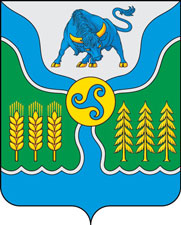 _09.06.2022 г. № _384_РОССИЙСКАЯ ФЕДЕРАЦИЯИРКУТСКАЯ ОБЛАСТЬОСИНСКИЙ МУНИЦИПАЛЬНЫЙ РАЙОНАДМИНИСТРАЦИЯ ОСИНСКОГО МУНИЦИПАЛЬНОГО РАЙОНАПОСТАНОВЛЕНИЕО ВНЕСЕНИИ ИЗМЕНЕНИЯ В МУНИЦИПАЛЬНУЮ ПРОГРАММУ «ЗАЩИТА прАВ ПОТРЕБИТЕЛЕЙ НА ТЕРРИТОРИИ ОСИНСКОГО МУНИЦИПАЛЬНОГО РАЙОНА»	В соответствии со статьей 42.1 Закона Российской Федерации от 7 февраля 1992 года № 2300-1 «О защите прав потребителей», руководствуясь ч. 4 ст. 55 Устава Осинского муниципального района, ПОСТАНОВЛЯЕТ:Внести в приложение 1 к постановлению администрации Осинскогомуниципального района от 31.08.2021 года № 512 «Об утверждении муниципальной программы «Защита прав потребителей» следующее изменение: в паспорт муниципальной программы «Защита прав  потребителей на территории Осинского муниципального района» включить участником муниципальной программы филиал ФБУЗ «Центр гигиены и эпидемиологии в Иркутской области» в Эхирит-Булагатском, Баяндаевском, Усть-Удинском, Осинском, Боханском, Качугском и Жигаловском районах (по согласованию). 	 2. Руководителю аппарата, начальнику отдела по обеспечению деятельности мэра Осинского муниципального района Борокшоновой Т.В. настоящее постановление опубликовать (обнародовать) в Осинской районной газете «Знамя труда» и разместить на официальном сайте Осинского муниципального района.3. Настоящее постановление вступает в силу после официального опубликования (обнародования).            4. Контроль за исполнением настоящего постановления возложить на заместителя мэра по экономике и сельскому хозяйству Нашкееву М.А.Мэр Осинского муниципального района                                        В.М. Мантыков Подготовил:                                           И.Г. ХамагановаСогласовано:                                          Г.С. Бардамов                                                      М.А. Нашкеева